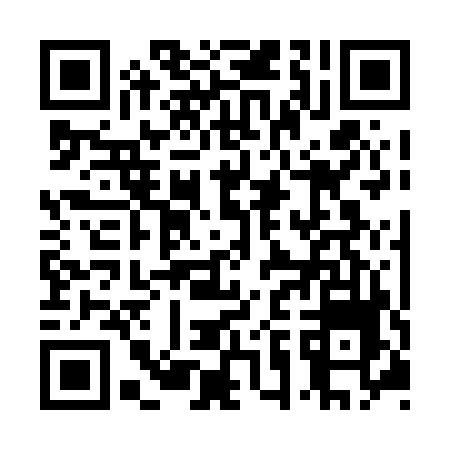 Prayer times for Creighton Valley, British Columbia, CanadaWed 1 May 2024 - Fri 31 May 2024High Latitude Method: Angle Based RulePrayer Calculation Method: Islamic Society of North AmericaAsar Calculation Method: HanafiPrayer times provided by https://www.salahtimes.comDateDayFajrSunriseDhuhrAsrMaghribIsha1Wed3:385:3012:525:588:1610:072Thu3:365:2812:525:598:1710:103Fri3:335:2612:526:008:1910:124Sat3:305:2412:526:018:2010:155Sun3:285:2312:526:028:2210:176Mon3:255:2112:526:038:2310:207Tue3:235:1912:526:048:2510:228Wed3:205:1812:526:058:2610:259Thu3:175:1612:526:068:2810:2710Fri3:155:1512:526:078:2910:3011Sat3:125:1312:526:078:3110:3212Sun3:095:1212:516:088:3210:3513Mon3:075:1012:516:098:3410:3714Tue3:045:0912:516:108:3510:4015Wed3:025:0712:526:118:3610:4316Thu2:595:0612:526:128:3810:4517Fri2:585:0512:526:128:3910:4618Sat2:585:0312:526:138:4110:4619Sun2:575:0212:526:148:4210:4720Mon2:565:0112:526:158:4310:4821Tue2:565:0012:526:168:4510:4822Wed2:554:5912:526:168:4610:4923Thu2:554:5712:526:178:4710:5024Fri2:544:5612:526:188:4810:5025Sat2:544:5512:526:198:5010:5126Sun2:534:5412:526:198:5110:5227Mon2:534:5312:526:208:5210:5228Tue2:534:5312:536:218:5310:5329Wed2:524:5212:536:218:5410:5430Thu2:524:5112:536:228:5510:5431Fri2:524:5012:536:238:5610:55